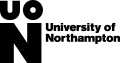 CERTIFICATES REQUIRED FOR Undergraduate programmesLevel 3 certificates we must seeIf you have passed any of the following qualifications you must now email scanned copies of your certificates to myqualifications@northampton.ac.uk .  Please ensure that the scan shows your full certificate. Provisional statement of results will not be accepted. A/AS levelsLevel 3 BTEC qualificationsAccessFoundation Diploma in Art & DesignInternational BaccalaureateOU certificatesBA/BSc degreeOther post 16 education certificates not specified aboveQualifications listed in the UCAS Tariff Table, for more information please visit UCASGCSE certificates we must seeYou must email scanned copies of your certificates or their equivalent if you have applied for one of the following programmes (including 4-year integrated foundation programmes) or Joint Honours subjects. Please email to myqualifications@northampton.ac.ukPlease note:  If the name on your certificate differs from the name you applied in, you will need to provide evidence of your name change (for example, a marriage certificate/deed poll etc).If you have lost your certificates it is advisable to request replacement certificates as soon as possible from the examination board.If you fail to provide your documents you will not be eligible to enrol, so please forward them as soon as possible.If you have problems with any of the above please contact us at admissions2021@northampton.ac.uk or telephone 0300 303 2772. Accounting/Accounting and Finance/FinanceGCSE/O Level Maths OR Level 2 Key/Functional Skills in Maths/NumeracyApplied Social Care GCSE/O Level English Language OR Level 2 Key/Functional Skills English/LiteracyArchitectural TechnologyGCSE/O Level English Language and Maths or the equivalentAssociate NursingGCSE/O Level English Language and Maths OR Level 2 Key/Functional Skills Maths/Numeracy/LiteracyBusiness Computing (all pathways) GCSE/O Level MathsChildhood and Youth GCSE/O Level English Language and Maths OR Level 2 Key/Functional Skills Maths/Numeracy/LiteracyComputing (all pathways) GCSE/O Level MathsDental Nursing GCSE/O Level English Language OR Level 2 Key/Functional Skills English/LiteracyEarly Childhood StudiesGCSE/O Level English Language and Maths OR Level 2 Key/Functional Skills Maths/Numeracy/LiteracyEarly Years Foundation DegreeLevel 2 English Language and MathsEconomics (BSc only)GCSE/O Level Maths OR Level 2 Key/Functional Skills in Maths/NumeracyEngineering (all programmes)GCSE/O Level MathsOR Level 2 Key/Functional Skills in Maths/NumeracyA Level Maths for BENG EngineeringFinancial Planning and PracticeGCSE/O Level Maths OR Level 2 Key/Functional Skills Maths/NumeracyGames Design GCSE/O Level Maths OR Level 2 Key/Functional Skills Maths/NumeracyGames Programming GCSE/O Level MathsHealth and Social CareGCSE/O Level English Language OR Level 2 Key/Functional Skills English/LiteracyMultimedia Journalism/Multimedia Sports Journalism (BA only)GCSE/O Level Maths and EnglishOR Level 2 Key/Functional Skills Maths/Numeracy/LiteracyNursing and Midwifery (all pathways) GCSE/O Level English Language, Maths and Science OR Level 2 Key/Functional Skills Maths/Numeracy/LiteracyOccupational Therapy GCSE/O Level English Language and MathsParamedic Science GCSE/O Level Maths, Science and English (can be English Language or English Literature certificate).PodiatryGCSE/O Level English Language and Maths OR Level 2 Key/Functional Skills Maths/Numeracy/LiteracyProfessional Policing GCSE/O Level English Language OR Level 2 Key/Functional Skills English/LiteracyPsychology (all programmes)GCSE/O Level MathsSocial Care and Community Practice GCSE/O Level English LanguageOR Level 2 Key/Functional Skills English/LiteracySocial WorkGCSE/O Level English Language and Maths OR Level 2 Key/Functional Skills Maths/Numeracy/Literacy